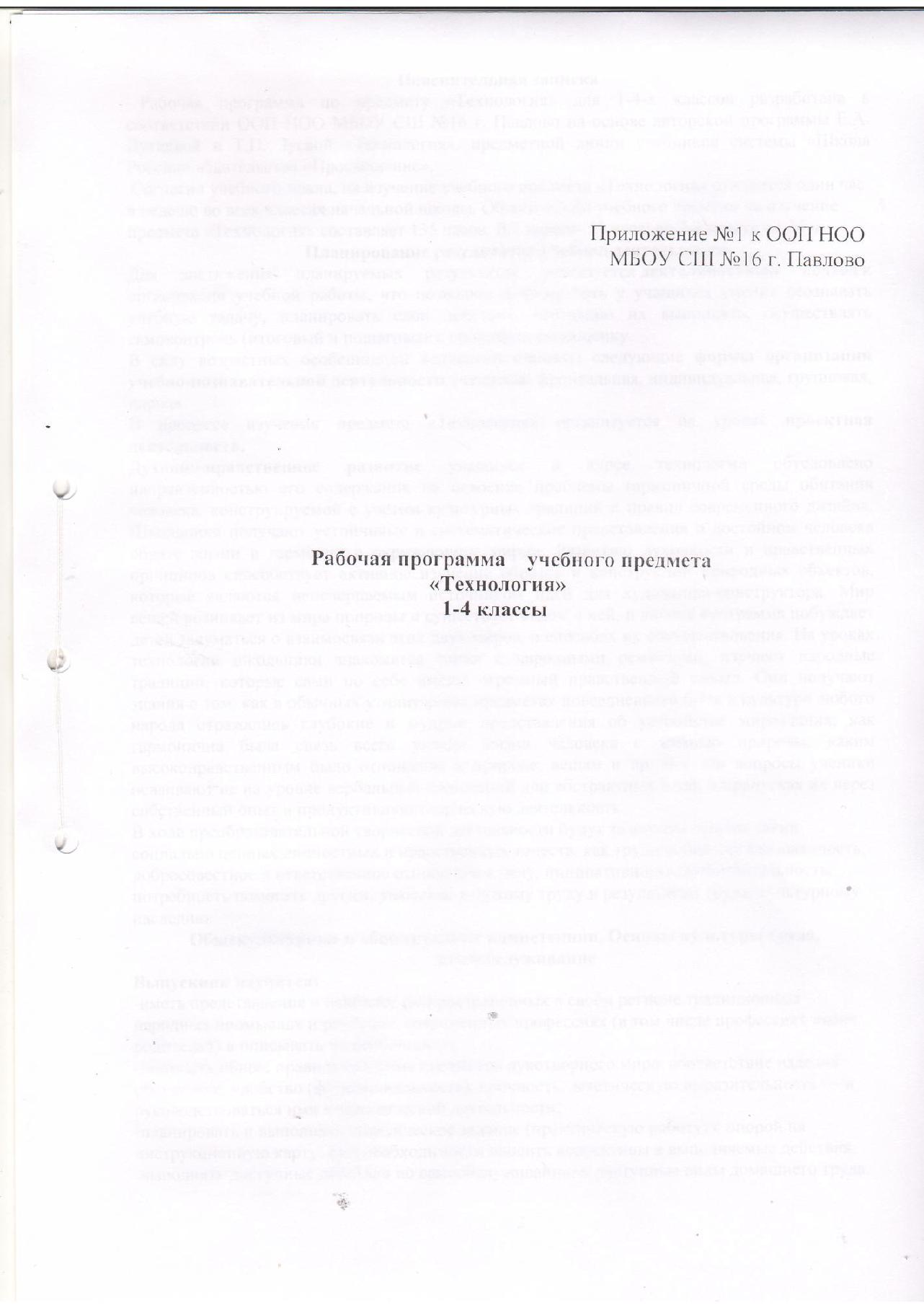 Рабочая программа разработана на основе программы Цирулик Н.А., Преснякова Т.Н. «Технология 1-4 классы». Программы начального общего образования. Система Л.В. Занко-ва. Самара: Издательский дом «Федоров», 2011Планируемые результаты освоения учебного предмета Общекультурные и общетрудовые компетенции. Основы культуры трудаВыпускник	научится:называть наиболее распространенные в своем регионе профессии и описывать их особенности;бережно относиться к ценностям отечественной и зарубежной материальной куль-туры;понимать общие правила создания предметов рукотворного мира;руководствоваться правилами создания предметов рукотворного мира в своей про-дуктивной деятельности;самостоятельно анализировать, планировать и контролировать собственную практи-ческую деятельность;понимать особенности проектной деятельности;разрабатывать замысел коллективной проектной деятельности, искать пути его реа-лизации, воплощать его в продукте, организовывать защиту проекта;выполнять доступные действия по самообслуживанию и доступные виды домашне-го труда.Выпускник	получит возможность научиться:уважительно относиться к труду людей;понимать культурно–историческую ценность традиций, отраженных в предмет-ном мире, и уважать их;понимать особенности групповой проектной деятельности;осуществлять под руководством учителя элементарную проектную деятельностьмалых группах.Технология ручной обработки материалов.Элементы графической грамотыВыпускник	научится:осознанно подбирать материалы для изделий по декоративно-художественным и конструктивным свойствам в зависимости от поставленной цели; выполнять в зависимости от свойств освоенных материалов технологические приемы их обработки при разметке, сборке, отделке;применять приемы безопасной работы ручными инструментами: чертежными, ре-жущими, колющими (иглой, булавками, крючком, спицами);выполнять символические действия моделирования ипреобразования модели;работать с простейшей технической документацией;изготавливать плоскостные и объемные изделия по чертежам, эскизам, схемам, ри-сункам;комбинировать художественные технологии в одном изделии.Выпускник	получит возможность научиться:выполнять символические действия моделирования и преобразования модели;прогнозировать конечный практический результат;проявлять творческую инициативу на основе соблюдения технологии ручной обра-ботки материалов.Конструирование и моделирование Выпускник научится:2- анализировать устройство изделия: выделять детали, их форму, виды соединения де-талей;решать задачи конструктивного характера: на изменение вида и способа соединения деталей, придания новых свойств конструкции;анализировать конструкцию изделия по рисунку, простейшему чертежу, эскизу и доступным заданным условиям;размечать развертку заданной конструкции по рисунку, простейшему чертежу илиэскизу;изготавливать несложные конструкции по рисунку, чертежу, эскизу, развертке.Выпускник получит возможность научиться:соотносить объемную конструкцию из правильных геометрических тел с изобра-жением ее развертки;создавать мысленный образ конструкции и самостоятельно воплощать его в мате-риале.Практика работы на компьютере Выпускник научится:наблюдать информационные объекты различной природы (текст, графика, видео);оформлять тексты с помощью текстового редактора MS Word;представлять информацию в виде рисунка, таблицы;выводить документ на принтер;соотносить возможности компьютера с конкретными задачами учебной, в т.ч. про-ектной и творческой деятельности.Выпускник	получит возможность научиться:создавать информационные объекты различной природы (текст, графика);составлять и изменять таблицу;создавать презентацию в программе MS Power Point;соблюдать режим и правила работы на компьютере.Содержание учебного предмета1 классОбщекультурные и общетрудовые компетенции. Основы культуры труда. Самообслуживание Трудовая деятельность и ее значение в жизни человека. Рукотворный мир как резуль-тат труда человека.Мир профессий, их социальное значение. Профессии типа «Человек – техника», «Че-ловек – природа», «Человек – человек», «Человек _ художественный образ».Разнообразие предметов рукотворного мира (техника, предметы быта, декоративно-прикладного искусства).Ориентировка в задании: анализ информации в процессе наблюдений, чтения текста на страницах учебника, обращения к справочным страницам, аудио- и видеоматериалам, об-щения с учителем и сверстниками. Организация рабочего места. Рациональное размещение на рабочем месте материалов и инструментов. Планирование хода практической работы. Са-моконтроль практических действий.Задания разных типов – от точного повторения образца (в виде рисунка, схемы) до создания собственных образов. Исследовательская работа. Работы коллективные, групповые, парами, индивидуальные. Взаимопомощь в работе.Самообслуживание в школе и дома, элементарный уход за одеждой и обувью.Технология ручной обработки материалов. Элементы графической грамотыМногообразие материалов.Бумага разных видов, ткань, природный материал плоский и объемный, пластилин,«бросовый» материал, текстильные материалы (нитки, тесьма и т.д.).Свойства материалов:– бумагу можно резать, складывать по прямой, рвать, сминать, приклеивать, скручи-вать;3– пластилин можно отрывать от куска, отрезать ниткой или стекой, сминать, прида-вать разную форму, размазывать;– ткань можно резать, сшивать;– нитки использовать для соединения деталей из ткани, тесьму можно вплетать, су-таж, веревки использовать для косого плетения.2.2. Технологические приемы обработки материалов.Разметка: на глаз, по шаблону, трафарету, с помощью линейки.Сборка и соединение деталей: клеем, нитками, переплетением, скручиванием, пласти-лином.Отделка: вышивкой, аппликацией, раскрашиванием.Виды художественной техники Лепка«Печатание» узоров и рисунков на пластилиновой основе. «Рисование» жгутиками из пластилина.Лепка конструктивным способом несложных фигур. Лепка из снега.АппликацияВырезанная из бумаги аппликация на бумажной основе (аппликация из кругов). Аппликация из пластилина.Плоская аппликация на бумажной основе из природных материалов (листьев). Детали можно дорисовывать.Аппликация с использованием «косичек».МозаикаЗаполнение только линии контура кусочками бумаги (фольги) или природными мате-риалами.Выполнение мозаичного изображения с помощью природных материалов (семян рас-тений, ракушек, гальки) на тонком слое пластилина. Основа плоская или объемная.Художественное складываниеСкладывание приемом гофрирования полоски и прямоугольника.Оригами из бумажного квадрата с использованием схем и условных знаков.ПлетениеОбъемное косое плетение в три пряди из различных материалов.Плоское прямое плетение из полосок бумаги или других материалов в шахматном по-рядке (разметка с помощью шаблона).Простейшее узелковое плетение.Шитье и вышиваниеШвы «вперед иголку» и «вперед иголку с перевивом» на разреженной ткани, ткани в полоску и клетку. Продергивание нитей на льняной ткани, отделка бахромой.Пришивание пуговицы с двумя отверстиями.2.3. Приемы безопасной работы с инструментами (ножницами, иглой, стекой).Работа с технической документацией (эскизы, схемы). Условные знаки оригами: сло-жить «долиной», сложить «горой», складка, перевернуть. Чтение и выполнение разметки с опорой на эскизы, схемы.Изготовление плоскостных и объемных изделий по рисункам, эскизам, схемам.3. Конструирование и моделированиеПонятие о конструкции изделия. Деталь изделия. Выделение деталей изделия. Виды соединения деталей.Конструирование и моделирование изделий из различных материалов по образцу и по заданным условиям.Плоскостное моделирование и конструирование из геометрических фигур Аппликация из геометрических фигур, размеченных по шаблону (трафарету) и накле-енных так, что детали отчетливо видны. Геометрическая мозаика.4Объемное моделирование из готовых геометрических форм Создание технических моделей из готовых геометрических форм.Создание художественных образов из готовых форм с добавлением деталей. Объемное моделирование и конструирование из бумагиМногодетальные объемные изделия из бумаги, полученные приемом сминания.Объемные изделия из бумаги, полученные приемом скручивания.Моделирование летательных аппаратов с разметкой по шаблону и по клеткам.Художественное конструирование из природного материалаМногодетальные объемные изделия из природных материалов в соединении с бума-гой, картоном, тканью, проволокой и другими материалами.Многодетальные объемные изделия из одних природных материалов.Моделирование несложных моделей из деталей конструктора 2 классОбщекультурные и обще-трудовые компетенции. Основы культуры труда. СамообслуживаниеМатериальная культура как продукт творческой предметно-преобразующей деятель-ности человека.Мир профессий. Профессии типа «Человек – техника», «Человек – природа», «Чело-век – художественный образ».Ориентировка в задании: анализ информации в процессе наблюдений, чтения текста на страницах учебника, восприятия аудио- и видеоматериалов, в процессе общения с учите-лем и сверстниками. Организация рабочего места. Рациональное размещение на рабочем месте материалов и инструментов. Планирование хода практической работы. Самоконтроль действий.Задания разных типов – от точного повторения образца (в виде рисунка, схемы, про-стейшего чертежа) до создания собственного образа. Исследовательская работа. Работы кол-лективные, групповые, парами, индивидуальные. Взаимопомощь в работе.Самообслуживание в школе и дома, элементарный уход за одеждой и обувью.Технология ручной обработки материалов. Элементы графической грамоты2.1. Многообразие материалов.Бумага обычная цветная, страницы журналов, бумажные салфетки, гофрированная и металлизированная бумага, фантики; ткань, тесьма, веревки, нитки; клеенка, поролон, фоль-га, пластилин, тесто, птичьи перья, вата, яичная скорлупа, различный «бросовый» материал.Новые свойства материалов:– разрывание бумаги по прямой и кривой линиям, по спирали, скручивание, надреза-ние, обрывание кусочками, сминание комочков, гофрирование, сгибание внутрь и выгибание наружу, вплетание полосок, сгибание полоски;– наклеивание ткани на бумагу и вырезание, складывание в технике оригами, выши-вание по криволинейному контуру, присборивание;– рисование штрихами на пластилиновой основе, обрубовка, вытягивание из целогокуска.Приклеивать можно клеенку, поролон, фольгу, птичьи перья, вату, яичную скорлупу, пластиковые трубочки.2.2. Технологические приемы обработки материалов.Разметка: на глаз, по шаблону, с помощью линейки, копированием.Сборка и соединение деталей: клеем, сшиванием, пластилином, скручиванием, закру-чиванием ниткой, переплетением, с помощью узлов, сцеплением ворса бархатной бумаги и ниток, скотчем.Отделка: налепные украшения, рамочка в технике мозаики из кусочков ткани, рамоч-ки из тесьмы, украшение кружевом.Виды художественной техники Лепка5Выполнение с помощью стеки узора или рисунка на тонком слое пластилина, нане-сенного на плоскую или объемную основу.Вылепливание предмета из нескольких частей путем примазывания одной части к другой (конструктивный способ лепки – обрубовка).Лепка из целого куска путем вытягивания (пластический способ лепки).Лепка из теста.АппликацияОбрывная аппликация из бумаги на бумажной основе.Плоская аппликация из ткани на бумажной основе.Объемная аппликация из бумаги, природных материалов или ткани на бумажной или картонной основе.Комбинирование в одной работе разных материалов (коллаж).МозаикаЗаполнение всего контура элементами, вырезанными из бумаги или полученнымипомощью обрывания. Объемная мозаика.Выполнение мозаики из разных материалов.Художественное складываниеСкладывание приемом гофрирования («гармошкой») деталей из круга, овала,квадрата, треугольника. Объединение деталей в одном изделии.Оригами из бумажного квадрата по схеме. Складывание квадратной льняной салфеткисравнение свойств бумаги и ткани.Плетение Косое плетение в четыре пряди из текстильных материалов или бумажного шпагата,проволоки, соломы.Прямое плетение из полосок бумаги (разметка по линейке).Узелковое плетение (макраме) из текстильных материалов (узлы морские и декора-тивные).Шитье и вышивание Вышивание по криволинейному контуру швом «вперед иголку».Пришивание пуговицы с четырьмя отверстиями разными способами.2.3. Приемы безопасной работы с инструментами (ножницами, иглой, линейкой, сте-кой).Работа с технической документацией (рисунок, схема, эскиз, простейший чертеж). Линии чертежа (контур, сгиб, размерная). Условные знаки оригами: сложить «долиной», сложить «горой», складка, вогнуть внутрь, выгнуть наружу, перевернуть.Изготовление плоскостных и объемных изделий по рисункам, эскизам, схемам, про-стейшим чертежам.3. Конструирование и моделирование Выделение деталей изделия. Виды соединения деталей. Конструирование и модели-рование изделий из различных материалов по образцу и заданным условиям.Плоскостное конструирование и моделирование из геометрических форм. Аппликация и мозаика из геометрических фигур Объемное конструирование и моделирование из готовых формБолее сложные (по сравнению с первым классом) технические модели из готовых форм.Более сложные художественные образы из готовых геометрических форм (в том чис-ле из цилиндра и конуса).Объемное конструирование и моделирование из бумаги Поделки из одной или нескольких полосок, полученные приемами складывания, сгибания.Летающие модели.Моделирование из деталей конструктора63 классОбщекультурные и общетрудовые компетенции. Основы культуры труда. Са-мообслуживаниеТрадиционные народные промыслы и ремесла своего края, уважительное отношение кним.Профессии типа «Человек – техника», «Человек – природа», «Человек – художест-венный образ».Общие правила создания предметов рукотворного мира(удобство, эстетическая выра-зительность, прочность).Ориентировка в задании, организация рабочего места, планирование трудового про-цесса, контроль и корректировка хода работы.Отбор и анализ информации из учебника, других печатных изданий и электронных источников информации.Задания разных типов – от точного повторения образца(в виде рисунка, схемы, черте-жа) до создания собственных образов. Исследовательская работа.Использование полученных знаний и умений для творческой самореализации в до-машних условиях.Осуществление под руководством учителя проектной деятельности по созданию гото-вого продукта.Технология ручной обработки материалов.Элементы графической грамоты2.1. Многообразие материаловПластилин, бумага обычная цветная, белая плотная, цветная с двух сторон, картон, гофрированный картон, ткань, нитки, тесьма, сутаж, природный материал (песок, опилки, яичная скорлупа, высушенная кожура цитрусовых), пуговицы, бусины, бисер.Свойства материаловБумага: вырезание по внутреннему контуру; симметричное вырезание из бумаги, сложенной в несколько слоев; объемное плетение из двух полосок.Ткань: выполнение швов; приклеивание на бумагу; склеивание деталей из ткани.Нитки :соединение деталей; приклеивание на основу; плетение на картоне с помо-щью иголки.2.2. Технологические приемы обработки материалов.Разметка: на глаз, с помощью линейки, циркуля, копированием.Сборка и соединение деталей: клеем, сшиванием, щелевым замком, с помощью кла-панов, надрезов, переплетением; модульное соединение, с помощью проволоки, пластилина.Отделка: вышивкой, бисером, раскрашиванием.Подбор материалов для изделий по их декоративно-художественным и конструктив-ным свойствамВиды художественной техникиЛепкаЛепка сложной формы разными приемами, в том числе и приемами, используемыми в народных художественных промыслах.Лепка низким и высоким рельефом (барельеф, горельеф).АппликацияВыпуклая контурная аппликация (по линии контура приклеить нитки, шнурки, бу-мажный шпагат, полоски гофрированного картона или пришить тесьму, сутаж).Прорезная аппликация (на одном листе бумаги вырезать контур, на другой приклеить ткань большего размера, чем контур, и первый лист наклеить на второй).МозаикаМозаика из мелких природных материалов, например песка или опилок.КоллажСоединение в одной работе разных материалов и предметов.Художественное вырезание7Вырезание узоров, фигур, в том числе и симметричное вырезание, с предварительным на-несением контура.Вырезание узоров, фигур без предварительного нанесения контура, в том числе и симмет-ричное вырезание.Прорезная аппликацияХудожественное складываниеОригами из квадрата и прямоугольника. Модульное оригами.Складывание из любой фигуры с последующим вырезанием.ПлетениеОбъемное плетение из бумаги.Плетение на картоне с помощью иголки и нитки.Шитье и вышиваниеЗнакомство с различным применением швов «строчка»,«через край», «петельный».Пришивание пуговиц «на ножке» в процессе изготовления изделий.2.3. Приемы безопасной работы с инструментами (ножницами, иглой, линейкой, стекой, циркулем).Работа с технической документацией (эскизы, схемы, чертежи, рисунки, развертка). Линии чертежа (контур, сгиб, размерная, осевая).Условные знаки оригами. Чтение условных графических изображений. Изготовление изделий по рисунку, простейшему чертежу, эскизу, схеме.Конструирование и моделированиеКонструкция изделия. Детали, их форма, взаимное расположение, виды соединения деталей.Несложные конструкции изделий по рисунку, простейшему чертежу, эскизу, образцу.Простейшие задачи конструктивного характера на изменение свойств конструкции.Плоскостное конструирование и моделирование Мозаика из элементов круга и овала.Игрушки из картона с подвижными деталями.Головоломки из картона и шнура.Объемное конструирование и моделирование из бумагиОбъемные изделия из деталей, соединенных с помощью щелевого замка.Объемные изделия с клапанами.Объемные изделия с разными способами соединения.Технические модели, изготовленные по чертежу.Конструирование и моделирование из тканиПлоские игрушки или сувениры из ткани. Детали соединяются швом.Плоские игрушки из ткани. Детали соединяются клеем.Практика работы на компьютереЗначение компьютера в жизни человека. Понятие информации. Восприятие, кодиро-вание/декодирование разного рода информации. Возможности компьютера для хранения и передачи информации.Основные устройства компьютера. Включение и выключение компьютера, перевод в режим ожидания.Операции над файлами и папками: создание, перемещение, копирование, удаление.Открывание файлов и запуск программы. Сохранение вводимой информации.Компьютер как средство поиска и воспроизведения необходимой информации, в том числе в сети Интернет.Правила поведения в компьютерном кабинете. Соблюдение безопасных и рациональ-ных приемов работы на компьютере.4 класс8Общекультурные и общетрудовые компетенции. Основы культуры труда. Само-обслуживание.Культурно-историческая ценность предшествующих традиций, отраженных в пред-метном мире, бережное отношение к ним.Наиболее распространенные в своем регионе профессии. Профессии родителей уча-щихся.Использование в продуктивной деятельности наиболее важных правил дизайна. Анализ задания, рациональное размещение на рабочем месте материалов и инстру-ментов, планирование трудового процесса, контроль и корректировка хода работы.Отбор и анализ информации из учебника, других печатных и электронных источни-ков.Задания разных типов - от точного повторения образца (в виде рисунка, фотографии, схемы, чертежа) до создания собственного образа. Исследовательская работа. Работы кол-лективные, групповые, парами, индивидуальные. Взаимопомощь в работе.Проектная деятельность (индивидуальная, групповая, коллективная).Использование полученных знаний и умений для самообслуживания и благоустройст-ва своего дома.Технология ручной обработки материалов. Элементы графической грамоты 2.1. Многообразие материалов.Бумага разных видов, ткань (одноцветная, белая, узорчатая, с разреженным полотня-ным плетением, канва), нитки (швейные, мулине, шерстяные, ирис), ленты, проволока, пла-стилин, картон, природные материалы (живые цветы, сухоцветы, солома), различные пред-меты для наполнителя («шумелки» и «картон ручной работы»), бусинки и бисер, краски.Новые свойства материалов:-бумага: складывание по кривой, получение бумажного «теста»;-ткань: роспись красками;-нитки, проволока, солома: использование пластических свойств для конструирова-ния и вязания.2.2.Технологические приемы обработки материалов.Разметка: на глаз, копированием, с помощью линейки, угольника, циркуля.Сборка и соединение: клеем, нитками, проволокой.Отделка: вышивкой, аппликацией, раскрашиванием.Виды художественной техникиЛоскутная мозаикаДетали вырезаны из ткани по долевой нити и приклеены на бумагу. Детали вырезаны из ткани по долевой нити и сшиты.ВышиваниеВышивание крестом на разреженной ткани, канве по эскизу, схеме. Швы «петельки» и«вприкреп».Папье-машеКусочки бумаги наклеиваются слоями друг на друга (слоистое папье-маше). Папье-маше из размельченной бумажной массы.Роспись тканиСвободная роспись. Роспись по соли. Холодный батик.ВязаниеВиды пряжи. Виды крючков и спиц. Вязание крючком. Приемы вязания – цепочка из воздушных петель, столбики без накида и с накидом. Вязание на спицах. Набор петель. Виды петель. Чулочная вязка, вязка «резинка».2.3.Приемы безопасной работы с инструментами (ножницами, иглой, крючком, спица-ми, циркулем).Работа с технической документацией (эскизы, схемы, чертежи, рисунки, развертка). Линии чертежа (контур, сгиб, размерная, осевая). Чтение условных графических изображе-ний. Изготовление изделий по рисункам, эскизам, схемам, чертежам.9Конструирование и моделированиеИзделие, деталь изделия. Соответствие материала, конструкции и внешнего оформле-ния назначению изделия.Исследование конструктивных особенностей объектов, подбор материалов и техноло-гии их изготовления, проверка конструкции в действии, внесение коррективов.Художественное конструирование из растенийКомпозиции из сухих растений. Букеты и композиции из живых растений.Объемное конструирование и моделирование из бумаги и картона Объемные поделки из бумаги, сделанные с помощью надрезов.Объемные изделия из бумаги, полученные приемом «складывания по кривой». Объ-емные игрушки из картонных коробок с подвижными деталями.Конструирование и моделирование из разных материаловСоломенная скульптура. Разные приемы выполнения соломенных изделий. Изготов-ление кукол из ниток. Конструирование из проволоки - контурные, каркасные фигуры, про-волочная скульптура.Объемное моделирование из тканиМоделирование беcшовных кукол. Объемные игрушки из плотной ткани, детали ко-торых соединяются наружным петельным швом. Объемные игрушки из тонких тканей, дета-ли которых соединяются внутренним швом «строчка» и выворачиваются.Практика работы на компьютереВыполнение базовых действий на компьютере с использованием безопасных для ор-ганов зрения, нервной системы и опорно-двигательного аппарата приемов работы. Использование компьютера для поиска и воспроизведения необходимой информации,для решения доступных учебных задач с простыми информационными объектами (текстом, рисунками, таблицами). Основные операции при создании текстов и оформлении текстов. Клавиатурное письмо. Работа с клавиатурным тренажером.Тематическое планирование11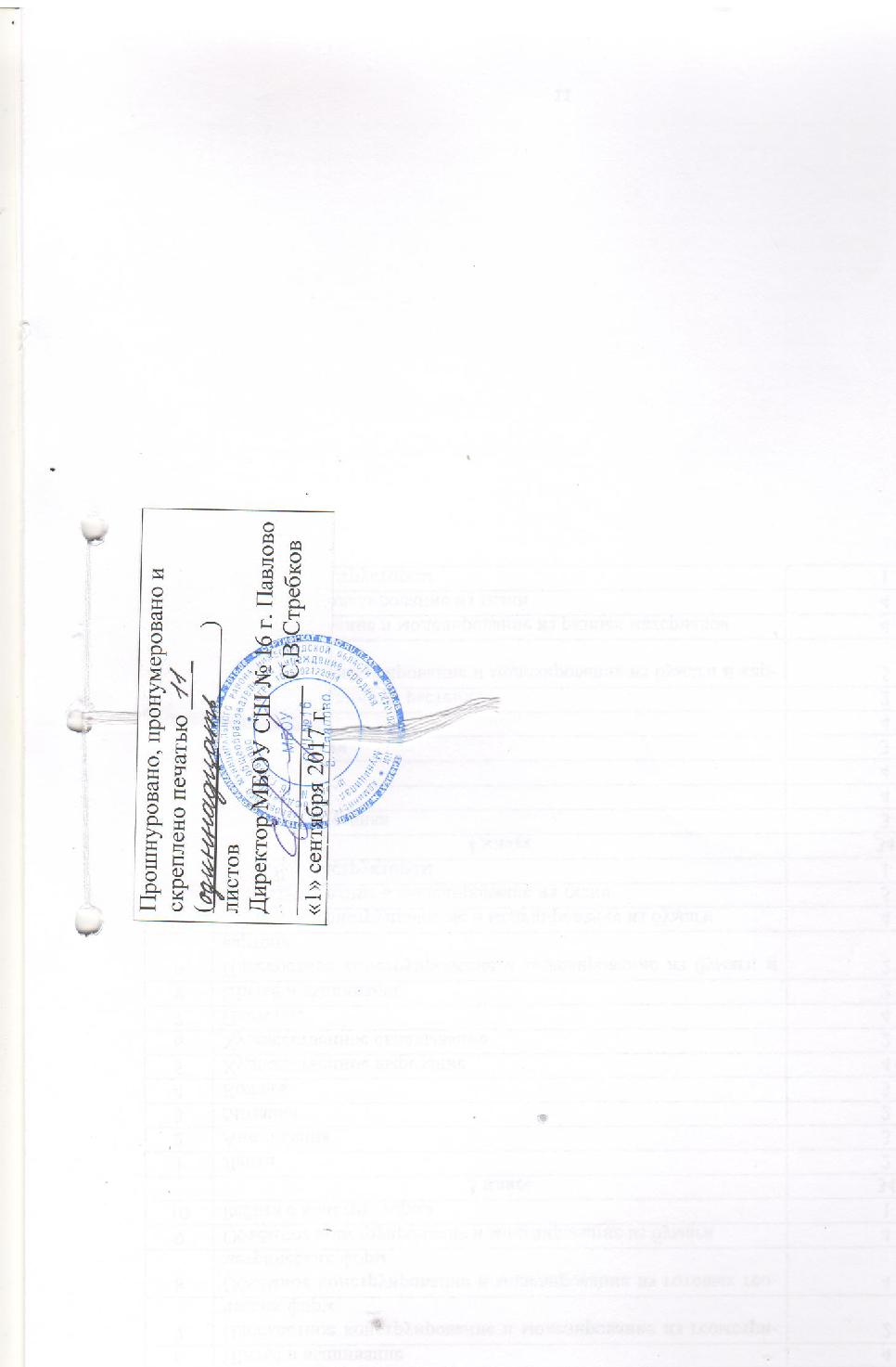 №ТемаКоличество часов1 класс1Лепка32Аппликация33Мозаика34Художественное складывание35Плетение36Шитьѐ и вышивание37Плоскостное конструирование и моделирование из геометри-2ческих фигур8Объѐмное конструирование и моделирование из готовых гео-4метрических форм9Объѐмное конструирование и моделирование из бумаги310Художественное конструирование из природного материала211Работа с конструктором112Резервное время3Итого332 класс1Лепка42Аппликация43Мозаика44Художественное складывание35Плетение46Шитьѐ и вышивание47Плоскостное конструирование и моделирование из геометри-210ческих форм8Объѐмное конструирование и моделирование из готовых гео-4метрических форм9Объѐмное конструирование и моделирование из бумаги410Работа с конструктором1Итого343 класс1Лепка22Аппликация33Мозаика24Коллаж35Художественное вырезание46Художественное складывание27Плетение48Шитьѐ и вышивание29Плоскостное конструирование и моделирование из бумаги и2картона10Объѐмное конструирование и моделирование из бумаги411Конструирование и моделирование из ткани512Работа с конструктором1Итого344 класс1Лоскутная мозаика32Вышивание43Папье-маше44Роспись ткани35Вязание46Конструирование из растений27Объѐмное конструирование и моделирование из бумаги и кар-5тона8Конструирование и моделирование из разных материалов49Объѐмное моделирование из ткани410Работа с конструктором1Итого34